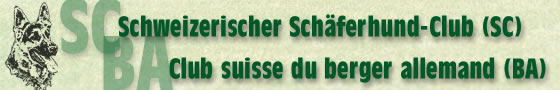 DatumVeranstaltungOrtJanuar10. Januar 2020GV  SC OG LiestalRest. Stadtmühle Liestal11. Januar 2020TrainingsbeginnOG Liestal, Sichtern25. Januar 2020WinterprüfungOG Liestal, SichternFebruar29. Febr. 2020ZuchtmusterungKlotenMärz08. März 2020SC GVZuchwil OG Solothurn28. März 2020FrühjahrsprüfungOG Liestal29. März 2020ZuchtmusterungOG BernApril04. April 2020Ausscheidung UniversalsiegerKreuzlingen25./26. April 20207-LänderwettkampfHungen / Hessen-SüdMai09. Mai 2020ZuchtmusterungSurseeJuni11. 14. Juni 2020WUSV-UniversalsiegerF-StrassburgJuli18./19. Juli 2020HauptzuchtschauFrutigen25. Juli 2020SC-WUSV AusscheidungHüntwangenAugust098. / 09. Aug. 2020Zuchtmusterung / AusstellungWädenswilSeptember03. - 06. Sept. 2020SV-BundessiegerzuchtschauNürnberg18. – 20. Sept. 2020SV-BundessiegerprüfungMeppen19. Sept. 2020ZuchtmusterungFribourg26. Sept. 2020AusstellungRothenthurmOktober07.- 11. Okt. 2020WUSV - WMGyör / Ungarn17. Okt. 2020HerbstprüfungOG Liestal24. Okt. 2020ZuchtmusterungFrauenfeldNovemberSC- Schweizermeisterschaft06.Nov. 2020PolizeihundeprüfungDezember05. Dezember 2020Letztes Training OG Liestal, Sichtern06. 12. 20 – 09. 01.21WinterpauseOG Liestal08. Januar 2021GV SC OG Liestal